Circulating Items Inventory - Mongolia2173 large photo of Mongolian	No woman and ger2189 2000-2002 Mongolian	No Calendar: “The LunarCalendar of XVII Jaran”2190 set of small „Mongolia‟	No postcards2191 set of large, „Welcome to	No Gobi Desert‟ postcards2192 Mongolia postcard set	No1038 When Things Get Dark	Yes Davis, Matthew	St. Martin's Press	2010	306 pp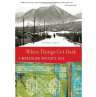 4112 Modern Mongolian- English DictionaryNo Altangerel, DamdinsurenAltangerel Damdinsuren19984113 Student Guide to Khalkha Mongolian PronunciationYes Battulga, Tsh; , Mika LaihoUlaanbaatar	1999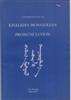 4114 Textbook for Foreign SpeakersNo	Ulaanbaatar	19994115 Cayn Baina Uu?: Mongolian Language Textbook OneNo Tserenchunt L, & Sharon LuethyUlaanbaatar	20004116 Colloquial Mongolian: The Complete Course for BeginnersNo Sanders, J. K.	London. Routledge	19994117 English-Mongolian DictionaryNo Altangerel, DamdinsurenMongolia: Interpress Publishing & Printing Co. Ltd19984118 English-Mongolian Minidictionary Mongolian-EnglishNo Marsh, Pitir K & P UvshUlaanbaatar	19994119 Facts about Mongolia	Yes Ganbold, Da	Mongolia	2000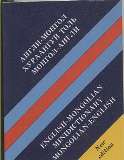 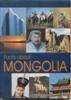 4120 Fifty Routes through Mongolia: a Guide for TouristsYes Shagdar, Sh	MBDA & TACIS	19974121 Book	No Olziydolgor,Dar‟syrengiynUlaanbaatar	2000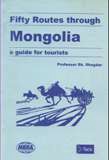 4122 Book	No	Ulaanbaatar	1992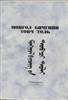 4124 Mongolian-English Dictionary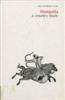 No Altangerel, DamdinsurenT&U Printing Co, LTD. Ulaanbaatar19984125 Mongolian-English Phrase Book/English- Mongolian Phrase Book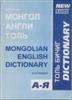 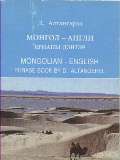 No Altangerel, DamdinsurenUlaanbaatar	19994126 National Museum of Mongolian HistoryYes Idshinnorov, S.	National Museumof Mongolian History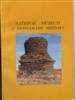 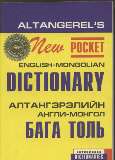 4127 New Pocket English- Mongolian DictionaryNo Altangerel, DamdinsurenInterpress Dictionaries19984128 Modern Mongolian: A Textbook for Foreign Speakers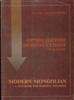 4129 Panchatantra: The Dragon and the Monkey: Luu Sarmagchin KhoyorNo Shagdarsuren, TseveliynNoUlaanbaatar	19994130 Russia and the Dzhungarian Khanate in the 18th CenturyNo Moiseev, V. A.	Barnaul	19984131 Lost Country: Mongolia RevealedYes Becker, Jasper	Great Britain.Sceptre19934254 Mongol Uran Bichleg	No Olziybadrakh, D	Ulaanbaatar	2000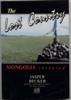 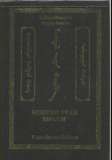 4256 Mongolian Folktales and LegendsNo Altangerel, D (Trans.)  Ulaanbaatar	19994257 English-Mongolian Phrase BookNo Altangerel, DamdinsurenUlaanbaatar	19994258 Book	No Damdinsuren, Ts	Mongol Ulsyn Ikh Surguuliyn1999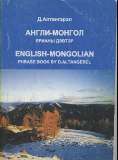 4259 Dragon and the Monkey: Stories from the Panchatantra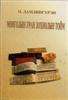 No	19994338 Mongol	No Моих-Очир, Д.	Ulaanbaatar Khot	2000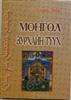 4347 Throat Singers of Tuva	Yes Levin, Theodore &Edgerton, MichaelScientific American	19994348 Mongolian Language Textbook One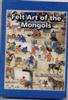 No Цэрэнчунт, Л. & Sharon LuethyUlaanbaatar	20004664 Felt Art of the Mongols	Yes Batchuluun,Luntengiin (Translated by Eric Thrift)Mongolian University of Arts and Culture2000	291pp.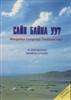 4761 Grammar of Mongolian	No Önörbayan, Ts.	Ulaanbaatar	2000	174 pp.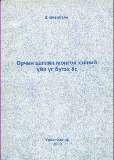 4887 Mongolian Folktales	Yes Metternich, Hilary	University ofWashington Press1996	130 pp.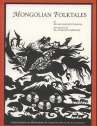 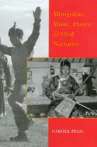 3012 Fly Fly My Sadness	No Bulgarian Voices	Shanachie	19963016 Gone With the Wind – Songs of Mongolian Steppes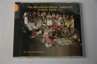 No Altai-Hangai	Window to Europe	1996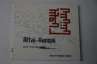 3024 Orphan's Lament	No Hunun-Huur-Tu	Sharachie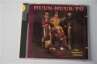 	Clothing	2060 Woman's robe	No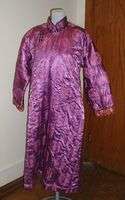 	DVD	1008 Khadak	Yes Brosens, Peter	Life Size Entertainment2006	101minutes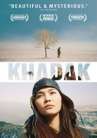 2235 Mongol Khans and their	No Legacy3102 A Pearl in the Forest	Yes Agvaantseren, EnkhtaivanIdugan Entertainment2008	90 min.3105 Lotus Festival 2009 - Highlights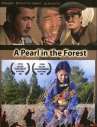 Yes Hanggai	Lotus	2009	25 min.4487 The Story of the Weeping CamelYes	ThinkFilm/NationalGeographic2005	87 min.4701 My Beautiful Jinjimaa	Yes Ochir Mashbat	Cinema Epoch	2006	80minutes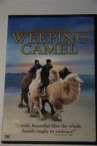 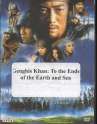 4926 Genghis Khan: To the Ends of the Earth and SeaYes Sawai, Shinichiro	Shochiku	2007	140 min.4957 Genghis Blues	Yes Belic, Roko and AdrianRoxie Releasing	2000	88 min.4974 Mongol: The Rise of Genghis Khan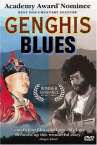 Yes Bodrov, Sergei	Picturehouse	2007	125 min.	Flag	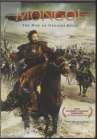 2078 small flag (hanging	No banner)2079 flag-banner	No	Hat	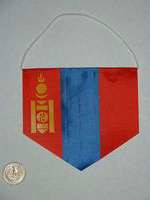 2111 Cone-shaped hat	No4610 Mongolian Hat (Men's)	No	20074611 Mongolian Hat (Women's)No	20074624 map of Inner Mongolia	No	Sinomaps Press	20034625 Physical map of China, Mongolia, and KoreaYes	American MapCompany	Model	2152 toy ger	No4522 Lighted Minature Ger	No4669 Camel, stuffed. With metal ornamentingNo	2007	Periodical	4298 National Geographic, v.167, no.2, Feb. 1985Yes Allen, Thomas	National Geographic Society: Washington19854344 National Geographic, v.196, no. 3, September1999Yes Millard, Candice	NationalGeographic Society: Washington19991028 Close to Eden (Urga)	Yes Mikhalkov, Nikita	1992	109 min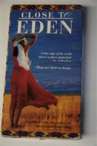 1138 Silk Patterns	No	Gender Montage Series2003	26 min1171 Where is Mongolia?	No	50 min1173 Where the Eagles Fly (Moon Heart: The Magical World of Tuvinian Shamans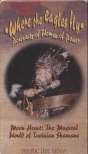 Yes	Mystic Fire Video	1997	30 min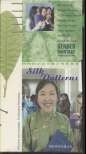 4897 Where's Mongolia?	Yes	50 min.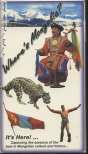 	Accessory	4577 Bone Game in Leather bag with four bonesNo MonSoc4671 Mongolian tea cup with	No metal frame.	VCD	3018 Introducing Mongolia: CD-ROMYes	MMM ProductionCenter. Ulaanbaatar1998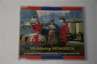 4665Mongolian Portrait: LandYesPax, AndrewFive Corners199660pp.of Big SkiesPublications, Ltd.4890Mongolian music, dance,YesPegg, CaroleUniversity of2001377 pp.& oral narrativeWashington Press4985Mongolian Music,YesPegg, CaroleUniversity of2001376 pp.Dance, & Oral NarrativeWashington Press4700The Cave of the YellowYesByambasuren DavaaPalisades Pictures200693Dogminutes4618The Mongols and theYesProfessor ThomasPrimary Source200248 minSpread of IslamBarfield